Curriculum-vitae            Personal Data:Name :HILDAHILDA.367247@2freemail.com  DATE OF BIRTH:6th, March 1994GENDER:FemaleNATIONALITY:FilipinoRELIGION:Christian MARITAL STATUS:SingleVISA STATUS: Tourist VisaLANGUAGE:EnglishPOSITION APPLIED FOR: SALES ASSOCIATE CUM CASHIEROBJECTIVETo contribute to the success of an organization through my in-depth knowledge and skills related to my field. And to develop my talent and skills for continuous career improvement.EMPLOYMENT HISTORY    GUESS           	(From Dec, 2015 – March 18, 2017)Job Title:  (SM City Baguio, Philippines)DUTIES/ RESPONSIBILITIESWorking as a cashier and assisting customers.Providing a high quality of customer service.Helping to build the business by exceeding customer expectation, Prepare daily cash float, handling daily transaction in different kind of mode of payment using POS.Maintain accurate records of all transaction.Vigilant assessing and identify fraudulent card, addressing customer to exchange and refund policy. Promote ongoing sale promotion and other new arrival. Apply the Up-selling techniques and cross selling to achieve the   target.DEPARTMENT OF EDUCATION(From May, 2015 – November 2015)Job Title: CLERK  (La union, Philippines)DUTIES/ RESPONSIBILITIESAnswers telephone, transfer calls to appropriate person.Greet all visitors coming into the office and direct them to the appropriate person or department.Perform general office duties including data entry typing and filling.EDUCATION ATTAINMENTAMA Computer CollegeCity of San Fernando , La union, PhilippinesCOURSE: Bachelor of Information TechnologySchool Year (2011-2014)TRAINING ATTENDED :FREE OPEN SOURCE SOFTWARE Don Mariano Marcos Memorial University(DMMMSU)               City of San Fernando, La union               February 26, 2012NETWORK SECURITY AND LINUX SEMINARDon Mariano Marcos Memorial University(DMMMSU)               City of San Fernando, La union, Philippines               February 26,2012FLUKE NETWORKINGAMA Computer CollegeCity of San Fernando, La union, PhilippinesSeptember 29,2012BASIC OPERATION TRAINING PROGRAM Guess Main OfficeBaguio City, PhilippinesAugust 2015MISCELLANEOUSIT- skills -  Microsoft ( Word, Excel, Power point, Computer Reformatting)Jobs Skills – Team Player, Self Motivated, Proactive, OrganizedREFERENCES 			Upon RequestDECLARATION: I hereby declare that the above information is true to the best of my knowledge and belief and nothing has been concealed or distorted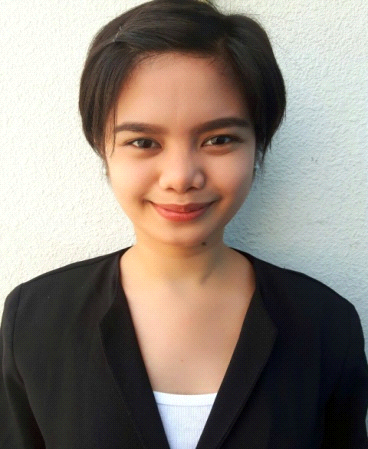 